Bethlehem Lutheran ChurchE19675 State Road 27Fall Creek, WI  54742NOVEMBER 2018 HIGHLIGHTSWORSHIP SERVICES are held Sunday at 9am @ Zion, & 10:30am @ BethlehemCommunion is offered on the 2nd and 4th Sundays of the monthSUNDAY SCHOOL:  ZION 10:00AM, BETHLEHEM 9AMCONFIRMATION is every Wednesday 5-6pmNovember 1st – “All Saints Day” - Jt Council Meeting @ Zion 7:00pmNovember 4th – Dedication of new Narthex @ Bethlehem & Potluck, 10:30am ServiceNovember 6th – Dartball @ Bethlehem 7:30pmNovember 7th – Zion Ladies Aid with Potluck – NoonNovember 8th – Pastor @ Augusta Nursing Home 10:30am serviceNovember 8th – Bethlehem Ladies Aid with Potluck – NoonNovember 11th – Youth Group Meeting @ Bethlehem – 6:30pmNovember 13th – Dartball @ Bethlehem 7:30pmNovember 18th – 100th Birthday celebration for Julia Phillips (see details inside)November 21st – THANKSGIVING EVE SERVICE @ BETHLEHEM 7:30pmNovember 27th - Dartball @ Bethlehem 7:30pmNovember 29th – Bethlehem Sunday School Teachers Meeting 7:00pm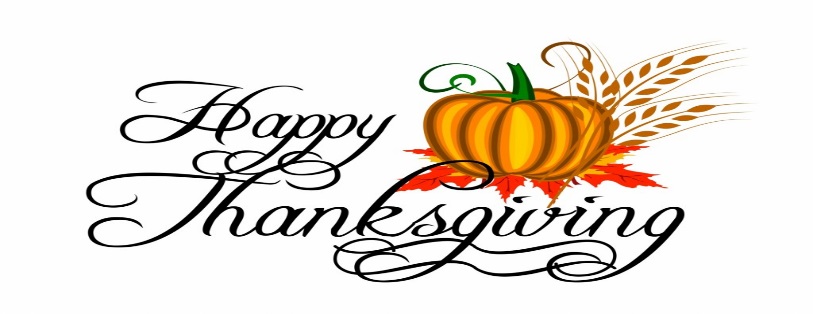 Zion Lutheran Church1286 S 150th Ave.Fall Creek, WI  54742NOVEMBER 2018 HIGHLIGHTSWORSHIP SERVICES are held Sunday at 9am @ Zion, & 10:30am @ BethlehemCommunion is offered on the 2nd and 4th Sundays of the monthSUNDAY SCHOOL:  ZION 10:00AM, BETHLEHEM 9AMCONFIRMATION is every Wednesday 5-6pmNovember 1st –  “All Saints Day” - Jt Council Meeting @ Zion 7:00pmNovember 4th – Dedication of new Narthex @ Bethlehem & Potluck, 10:30am ServiceNovember 6th – Dartball @ Bethlehem 7:30pmNovember 7th – Zion Ladies Aid with Potluck – NoonNovember 8th – Pastor @ Augusta Nursing Home 10:30am serviceNovember 8th – Bethlehem Ladies Aid with Potluck – NoonNovember 11th – Youth Group Meeting @ Bethlehem – 6:30pmNovember 13th – Dartball @ Bethlehem 7:30pmNovember 18th – 100th Birthday celebration for Julia Phillips (see details inside)November 21st – THANKSGIVING EVE SERVICE @ BETHLEHEM 7:30pmNovember 27th - Dartball @ Bethlehem 7:30pmNovember 29th – Bethlehem Sunday School Teachers Meeting 7:00pmHOW CAN WE FORGET TO REMEMBER?As the National Day of Thanksgiving day approaches, we who love the Lord have a lot to remember to give thanks to God for.November 1st is All Saints Day---We remember the saints of God who fell asleep, are now in heaven with the Lord and by the grace of God, we will see our loved ones again who died in the faith.  For this we do give thanks.November 10th is the birthday of Dr. Martin Luther, that courageous man who stood up to the Holy Roman Emperor and the power of the pope, saying:  “Unless you can convince me with Scripture that I am wrong, I cannot and I will not recant.  Here I stand.  God help me.”  We thank God that HE raised up a second Moses to lead the church out of darkness into the light of the Gospel of Jesus Christ.November 11th is Veterans Day.  We thank God for all those men and women from the War for our Independence to the present who have worn the uniform of our God-blessed country, fighting to gain our freedom and fighting to keep it.  America is a one-of-a-kind country.  No other country in the world has the freedoms we enjoy.  God has truly blessed us so that we can be a blessing to the world.November 24th is our Day of Thanksgiving.  What wonderful memories we all have of going to grandma’s house for turkey and all the trimmings.  Everyone has their own traditions for this special day.  Do you have a special dish that you only make for this day?  We have something called yiftus.  It’s made with jelled cranberry cut into slices and layered with ground graham crackers with whipped cream on top.  Once a year.  And of course there is a special thank-you prayer before the meal and then its game time.  Back in Nokomis, Illinois, we went to our parochial school basement to play floor hockey.  I thanked God when no one got hurt by a flying puck.The Apostle Paul tells us in 1 Thessalonians 5 that we are to give thanks to God in all circumstances.  Our God has everything under control even if we don’t think so.  He governs the world for the sake of His church.  He knows our needs and provides out of His great goodness.  He took care of our greatest need----He sent His Son, Jesus, to be our Savior from sin, death and the devil.May your day of Thanksgiving be a truly special time as you sit around your table and maybe each one of you say what you are thankful for.  God bless our special day together.                                                  Pastor Norton                                               	  BETHLEHEM LUTHERAN CHURCH   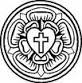 Website: zion-bethlehem.orgFacebook Address: Zion-Bethlehem Lutheran ChurchEmail:  countryc@centurylink.netOffice Telephone	(715)877-3249               Address:  E19675 State Road 27, Fall Creek, WI  54742“Bethlehem Lutheran Church reaching out to our community and to the world with the gospel of Jesus Christ.”NOV. 4th, 10:30 Service:  ‘SPECIAL SERVICE AND DEDICATION OF NARTHEX.’.CHOIR AND SUNDAY SCHOOL CHILDREN WILL SING.  POTLUCK DINNER FOLLOWS.  INVITE YOUR FAMILY ND FRIENDS TO SHARE IN THIS SPECIAL SERVICE.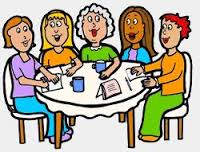 BETHLEHEM LADIES AID:                                                                           Our president, Joan Boyea, was chosen at the Fall Rally, to be the Zone 15 delegate to the 2019 Convention in Mobile, Alabama.  Linda Pilgrim and Janet Weltzin delivered 86 quilts on October 13 for Lutheran World Relief.  Thanks to those of you who came to our ice cream social on LWML Sunday.  We will use your donations of $171 to purchase batting for future quilts.  Our next meeting is at noon on November 8.  The bible study is on page 22, “Abundant Spiritual Treasures.”In November, students will study:  Crossing the Red Sea, God Provides Manna, Water, & Quail; The Ten Commandments; and Worship in the Tabernacle. Also remember to ask students about their memory work and bible verse each week.  The Sunday School teachers next meeting will be Thursday, November 29th.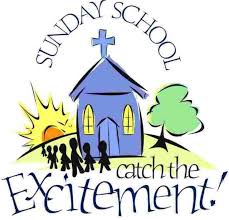 THANK YOU -  to ALL who worked so hard to make Fall Fest such a special day at Bethlehem. Special thanks for organizing the day to Carol & Marv Sperber and Joan Boyea for cooking.  We could not have done it without you! This is what we took in so far:  Ticket sales were $1576; Cakewalk $258; Meal tickets $1832; Craft sales $312; Bake sale $339. Total so far is $4317 minus our expenses. Also, our thanks to everyone who supported us by coming to the dinner and by buying raffle tickets and bake sale, bazaar, and cake walk items.  It truly was a great day. God bless you all.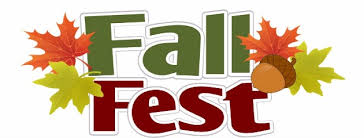 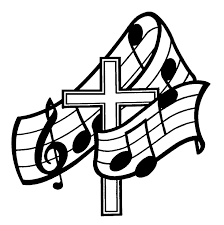 Choir Practice after service for the upcoming season.  Join us!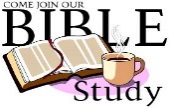 Bethlehem’s Adult Bible Study Class has resumed and will meet every Sunday at 9:00am. They are studying Confession and Absolution, & Communion.  Feel free   to come and attend whenever you can.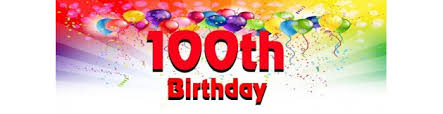 Centenarian Celebration - Happy 100 year Birthday to Julia Phillips, born on November 20, 1918.  We are so thankful and praise God for all the blessings she has enjoyed.God is great and we give Him all the honor and glory for the gift of life.Julia and her children would like to encourage our church family join us for cake, snacks and beverage on Sunday, November 18, 2018 from 1:30-4:00 pm at Grace River Pines Long term Care,               206 N. Willson Dr., Altoona, WI - off Spooner Ave.   RSVP to Sally Weggen  877-2545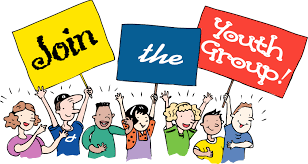 The  Youth Group will meet the second Sunday of November, the 11th @ 6:30pm. This is open to all youth   5th-12th grade.  Come and join us for an exciting evening.*Thank you for your past donations of recycling items such as ink cartridges, milk caps and box tops.  We will be discontinuing our collecting these items immediately.*New Location:  Food pantry items can be placed in the white baskets located in the kitchen on the silver cart.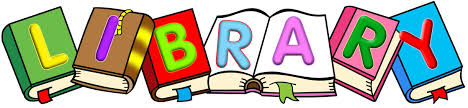 New Book in our library: Rosa YoungRosa Young was a teacher who started Lutheran Education in the segregated south, in the early 1900s, just one generation out of slavery.  Born 1890, in Alabama, with absolute faith in the almighty God, Rosa overcame inconceivable obstacles to bring education and the establishment of LCMS churches to the poorest, isolated, sin-sick segregated Deep South.  Very inspiring!  Check it out.  There are many interesting books in our church library for all age groups!  NARTHEX-BUILDING REMODEL PROJECT UPDATE:Building construction is coming together.  We will have a dedication ceremony Nov. 4th.  This will be ahead of the fully completed project.  Following is a listing of things to finish:+Sanctuary & fellowship hall doors are being replaced.  They were a special order d/t size.+Entrance doors have a primer and will be painted in Spring.+Landscaping continues with rock placement and grass planting to be finished weather permitting.+Research continues with methods to mount confirmation photos, including wall cylinders.+Children’s book bags will be hung on a cross stand being made and new book bags obtained.+Special glass photo or stain glass shadow box type picture continues to be addressed.+Furniture and small décor items are being selected.+New bulletin board.Watch for a list to be provided of all the remodeling updates and all entailed.  This is an exciting time in Bethlehem.All Glory and Praise be to God, Our Father.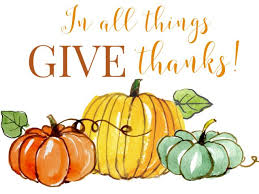 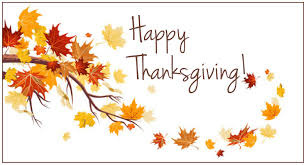 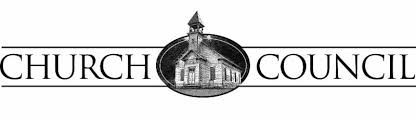 BETHLEHEM - Monthly Council Meeting Minutes, October 4th, 2018Board of Education Report:1.) Average attendance - is 20 kids, attendance records are being entered on Shepherd’s Staff by Karon.2.) Reformation Sunday – October 28th – the children will be singing during church services.3.) Teachers and Subs – come to the lively teacher’s meetings, and are enthusiastic about teaching.Old Business: 1.) Fall Fest 2018 – ads are in the papers, Saturday set-up is at 8:30 a.m., Carol will be making calls to fill positions for Sunday.2.) Groundskeeping Project – is set for Saturday, October 6 at 9:00 a.m.3.) Narthex/Restroom Remodel Project – the gutters are installed, blown-in insulation has to be completed.4.) Parsonage Update – Chwala replaced the picture window, and mentioned that garage facia needs replacing. They can do that as well on November 1. 5.) Church Furnace Check-up – Tom will contact Jon Dekan.New Business:1.) Request for Credit Card – Marv and Carol have been purchasing items for the remodel project using their own credit card. Purchases for office supplies and other items for the church depend on people being reimbursed. For these reasons, the request for a church credit card was discussed. Erin will check with the bank for options.2.) Sanctuary Lights – Marv explained the 500 watt dimmer switch that was installed cannot handle the load of the existing lights in the sanctuary, that is why the lights have flickered during church services. The electrician who worked on the narthex remodel project quoted a price of $2100 to replace all the bulbs with LED bulbs, including the lights around the cross. A second quote for replacing the bulbs in the hanging light fixtures only came in at $600. LED bulbs should last 10-12 years and save money in the long run. Incentives are available, which the electrician will apply for, through Focus on Energy. The work can be done before Fall Fest Sunday.MOTION (Steve Davidson/Sharon Tumm) approving the quote to replace the light bulbs in the hanging fixtures to LED bulbs at a cost of $600. PASSED, without negative vote.3.) Remodel Project Dedication – The Building Committee will meet to plan for the dedication set for Nov 4, 2018.4.) Tax Exempt ID Cards at Menards – Marv has cards for those who make purchases for the church at Menards.5.) Door Weather-stripping in Sacristy – Will contact the Trustees to replace the threshold and/or weather-stripping around the door before winter.6.) Septic Tank at Parsonage – should be pumped this fall. Marv will contact Gibs.7.) Olson Pest Control Expense – Erin asked about having the church and parsonage sprayed this year. The cost is $75. It was agreed that the amount quoted is very reasonable.8.) Loan Interest Rates – Erin has received information on the interest rate in regard to the building loan. There are some options to consider. The Lord's Prayer was prayed in closing.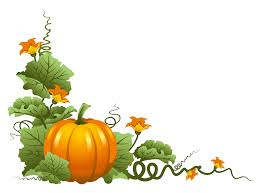 Joan Drehmel, Secretary					                                                                                                                       Zion Lutheran Church              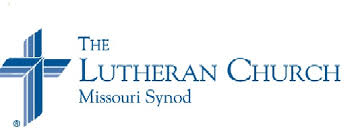 Zion Lutheran Church seeks to preach and teach God’s Word to all people of all ages, and to show God’s love through our witness, fellowship, and service.November 2018 NewsletterJoint Council Meeting is at Zion, November 1, beginning at 7:00, followed by each congregation’s council meetings, and then the Elder’s meeting.++++++++++++++++++++++++++++++++++++++++++++++++++++++++++++++++++++++++++++++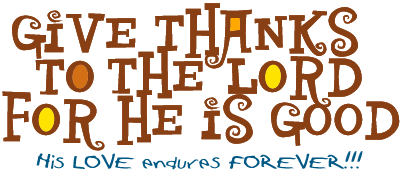 +++++++++++++++++++++++++++++++++++++++++++++++++++++++++++++++++++++++++++++++++++++++++++++Zion Ladies Aid and Bible Study met October 3, starting with a pot-luck lunch.  Our Bible study was entitled, “Grace Upon Grace”.  Our meeting was called to order by Freda Shong.  Secretary and Treasurer reports were read and accepted.  Joan Boyea, zone president, came to talk to us about LWML.  We discussed becoming members of LWML again.  Pastor Norton was given a gift card to show our appreciation as part of Pastor Appreciation Month.  Dan Macco and Brenda Thompson were each given a gift card as our thanks for the great job they did in planning and preparing of the Harvest Dinner.  We talked about the financial concerns we have about serving a meal for funerals.  The new cards we purchased will be $4.50 per box.  Motion was made to adjourn.   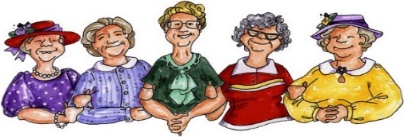  The choir has resumed singing during our worship services.  We always welcome anyone who would like to join us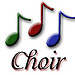 Be Sure to Check the Bulletin Board for Community Events and Opportunities.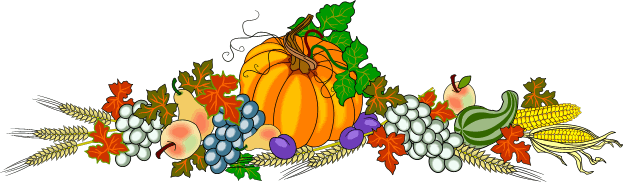  Zion Council Meeting Highlights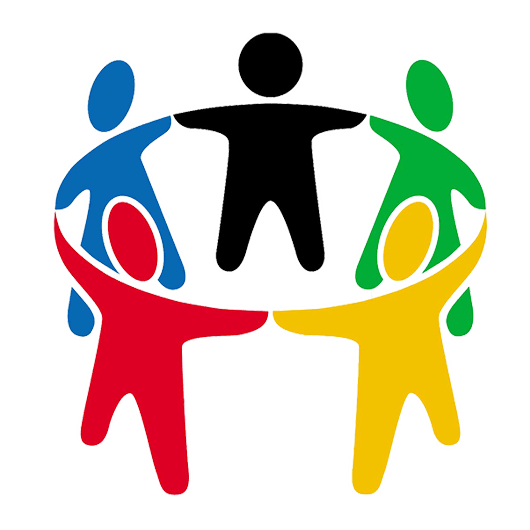                    October 4, 2018President Dave Kiesow called the meeting to order at 7:20 p.m.  There were six members present.	Secretary’s Report:  The minutes of the last meeting were read and accepted.Treasurer’s Report :  The treasurer’s report was read and accepted.Elder’s Report:  The average attendance for September was 62, 7 children and 50 average for communion.  Trustee’s Report:  No report.Sunday School Report:  There should be something done to get heat in the Sunday school rooms before winter sets in.  This matter was discussed and it was decided that we should contact Jon Dekan who works with heating and cooling.  It was also stated that attendance has not been good.  Deb Prill is working on a calendar of events and is figuring out the Christmas program.  Mission Board Report:  No report.  Old Business:  Dave Kiesow said that flowers and decorations will be taken out of the cemetery.New Business:  We served 230 people at the harvest dinner.  It was reported that Brenda Thompson said she was pleased with all the help for the meal.  It was mentioned that Barb Rene’ has asked for a transfer to St. John’s.  October is pastor appreciation month.  Bethlehem congregation plans to give Pastor Norton $50.00 to honor him and it was decided that Zion congregation will do the same.  It was mentioned that the faucet to the big sink in the kitchen barely runs water.  Adjournment:  We closed with the Lord’s Prayer.  +++++++++++++++++++++++++++++++++++++++++++++++++++++++++++++++++++++++++++++++++++++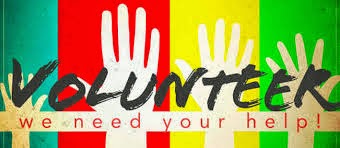 Zion Lutheran Church seeks to preach and teach God’s Word to all people of all ages, and to show God’s love through our witness, fellowship, and service.The Community Table is looking for Volunteers.  The Community Table Inc. is the only soup kitchen in the Chippewa Valley open every single day of the year.  Volunteers prepare, cook, serve and clean every meal.  Volunteers help fee 100-175 hungry children, families, college students and senior citizens.  Volunteers come from all walks of life!  They have teams composed of executives, students (elementary through college), families, civic organizations, social groups, and folks who have an interest in helping others.  What a great way to share the love of God with those in need.  Volunteer….meet new people or gather a volunteer group.  They can help you get started.  E-mail Marie at volunteer@thecommunitytable.orgHappy Anniversary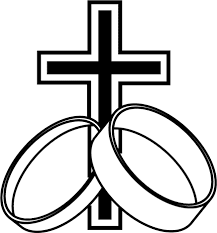 “You’re a wonderful couple, joined by God above.  May your marriage continue in God’s love.”Mike & Sally Weggen, November 9th						 		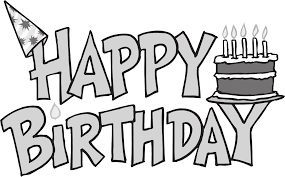  November 2018	11/1          Ryan Hermann, Randy Luedtke, Sylvia Meyer	11/3          Glenda Lyons 	11/5          Benjamin Stephan	11/7          Travis McCann	11/8          Vicki Grunewald	11/11        Raymond Peterson	11/13        Debra Jaenke	11/14        Brandon Knuth, Jared Knuth	11/15        Dennis Anderson, Patricia Marten 	11/17        Susan Luedtke	11/20	    Julia Phillips ~ 100th Birthday!	11/21        Darrel Goss	11/22        Charles Huth	11/23        Dale Noel, Dorothy Solberg	11/24        Elaine Frank, Donna Walmsley 	11/25        Katie Boyea, Sandra Fye 	11/26        Hazel Pilgrim	11/27        Celeste Glenz, Deborah Peterson, Nathan Pilgrim	11/30        Caleb Moss 		           Baptized In November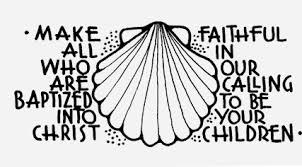 		  11/1       Debra Lane, Jacob Pilgrim			11/2	   Aidan Schmidt			11/3       Destiny Glenz, Kendel Noel, John Schuknecht			11/5       Daron Weggen                                 	11/8	    Darlene Noel, Megan Rene, Karen Stensen, Roger Berlin			11/9	   Miranda Dekan			11/11	   Sarah Weltzin			11/12	   Jane Weggen			11/13	   John Hakes			11/15	   Eugene Neumann			11/17	   Glenda Lyons, Benjamin Stephan			11/18	   Shawna Streif			11/21	   Cleo Carpenter			11/22	   Ryan Hermann	 [Errors or corrections?  Date Missing?  Please notify us.  Thank you.]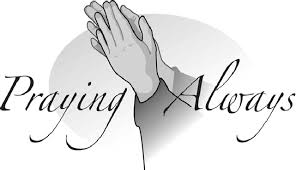 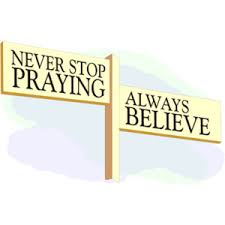  Please remember in your prayers:  Dorothy Smith with health issues, Bo Tessmer at Luther, Marianne Kiesow, Don Lane, Bev Curler, Penny & Olivia Schmidt, Brian Markham, Ron Olson (Brandon Knuth's father-in-law with Leukemia), Martha Jaenke, Pastor Jones at Zion-Chippewa, Diane Goss, shut-ins and members living in Care Facilities.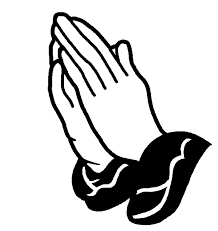 	OUR NURSING HOME RESIDENTS                             HOMEBOUND	Augusta--Diane Goss--Zion                                 	Brian Markham--Beth                   	   Geneva Smith--Beth.                            	Carol Huff--Zion               	   Eileen Hagedorn--Zion                          	Don Berlin--Beth.                 	   Amy Bergman--Zion 			Ellie Grunewald-Beth                 	   Naomi Sudbrink--Beth.  Also in nursing homes, or assisted living: The Manor, Chippewa Falls--Delores Staats, (Sam [Marilyn] Norton’s mother)Grace-Woodlands, Eau Claire--Florence Korn-Beth.   Neillsville--Dorothy Solberg-Beth.Stanley--Robert Reppe-Zion     River Pines, Altoona--Julia Phillips-BethReminder – both Zion and Bethlehem have prayer chains, that is people who will pray for someone who is ill, in need of a job, or need God’s loving support in another way.  Zion members can call Betty Woodford @ 715 877-3225 & Bethlehem members can call Sharon Tumm @ 715 877-2402, with a prayer request for yourself or for anyone else.There are also “Prayer Request Boxes,” paper, and pencils available in the narthex.  You may write down any request and put it in the box provided.
							+++“Everywhere I Look”Everywhere I look I find, Some wondrous handiwork of Thine,Every single day I see, Some lovely thing You’ve given me.My heart almost overflows, At the sight of velvet rose, Lacy fern, and birds that sing, Lord You give me everything.As the early morning breeze, Softly stirs through leafy trees,Comes the dawn all steeped in gold, More than my two arms can hold.Silver star throughout the night, Purple shadows pale moonlight,Turn my thoughts again to Thee, Lord, I fear You’re spoiling me.Everywhere I look I find, Beauty of the richest kind, Little joys throughout the day, Almost take my breath away.How very precious I must be, That you should have such love for me,And in each cranny, smallest nook, I find You, everywhere I look.                  				By Grace Easley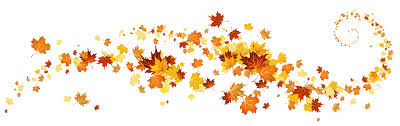 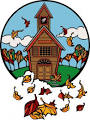 Bethlehem-Zion Lutheran Parish            Rev. James Norton, Pastor					                            Cell 1(217)725-2487,   Home (715)514-5478Bethlehem Office (715)877-3249   (Office Hours T, W, TH 9-noon);         Zion Office  (715)877-3128Web address: www.zion-bethlehem.orgFacebook:  Zion-Bethlehem Lutheran Church    e-mail – countryc@centurylink.netSUNDAY SERVICES:  ZION 9AM; BETHLEHEM 10:30AM SUNDAY SCHOOL:  ZION 10:00AM & BETHLEHEM 9:00AM   Elders:  Bethlehem – Dennis Anderson    Altar Guild:  Bethlehem – Dale & Darlene Noel                Zion – Earl Jaenke                                           Zion – Ted & Pat BiegelNovember 2018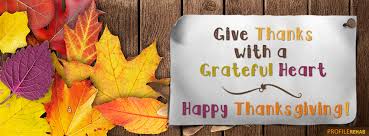 SundayMondayTuesdayWednesdayThursdayFridaySaturday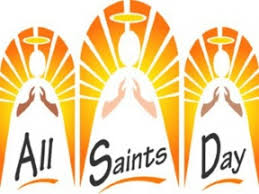 November 1st1Jt Council Mtg  7:00p @ Zion234 Dedication of new Narthex & Potluck(Daylight Savings Ends)56Dartball 7:30pm7Zion Ladies Aid @ noon with potluckConfirmation   5-6pm8 Augusta Nursing Home @10:30;Bethlehem Ladies Aid @ noon with potluck910Martin Luther’s birthday11CommunionVeterans DayYouth Group Mtg @6:3012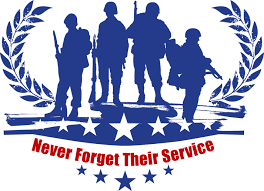 Veterans DayObserved13Dartball 7:30pm14Confirmation     5-6pm15161718100th BirthdayCelebration for Julia Phillips1920Julia Phillips100th birthday*No Dartball21  5-6pmConfirmation Thanksgiving Eve Services @Bethlehem 7:30pm22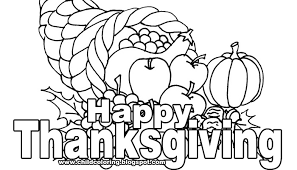 232425CommunionLast Sunday of the Church year2627Dartball 7:30pm28Confirmation   5-6pm29Bethlehem Sunday School Teachers Mtg        7pm30